Домашние животные -как психотерапия и средство развития иммунитета у детейЧеловек и его животные.  Связь между человеком и животным имеет очень древние корни.  До  нашего  времени  дошли  гравюры  с  изображениями  спортивных  состязаний,  проходивших  более  2500  лет  назад. Их взаимоотношения описаны в литературе, отражены в искусстве и фольклоре. Человеку свойственно приписывать животному чисто человеческие качества. Но часто случается, что домашнее животное и в самом деле становится по-настоящему преданным помощником и даже другом для близкого ему человека.  Все мы знаем о благотворном влиянии домашних животных на человека и, в особенности на детей, но только в последнее время планомерные занятия с привлечением домашних животных нашли широкое применение как один из методов детской и общей семейной психотерапии. Наиболее известны успехи такого психотерапевтического лечения детей с  задержками  в  развитии  и с такими  проблемами поведения, как аутизм, гиперактивность, повышенная агрессивность, а также детей, страдающих различными неврозами.  Езда верхом В  Западном  мире  очень популярен такой вид психотерапии для детей и взрослых, как езда верхом на лошадях: ''Отношения между лошадью и человеком нельзя измерить и оценить в денежном исчислении. Лошадь-это друг, умный и преданный. Она верит человеку и прыгнет для него в огонь или с обрыва. Будет бежать, пока не упадёт''. 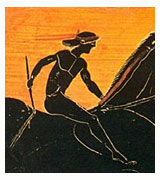 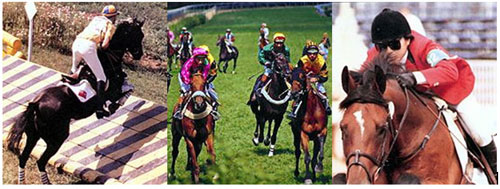 При езде верхом активизируются различные способности, такие как: сенсомоторная интеграция, координация движений и ориентация в пространстве (при этом происходит задействование всех групп мышц, и повышаются самооценка, уверенность в себе и чувство достоинства).  Также, наблюдаются значительные улучшения состояния у детей с проблемами обучения, внимания, двигательных функций, у которых имеются различные заболевания, в том числе и детский церебральный паралич (ДЦП). Представьте себе на минуту Ваши ощущения, когда Вы верхом на лошади!  Такие же сильные и уверенные чувства ощутит и Ваш малыш.   Повышение  эмоциональности  последовательно  приводит  к возрастанию  интереса  к  окружающему  ребёнка  миру,  опытам  в  виде  игры  и  как  следствие  к повышению  общей  энергетики  и  иммунитета.Кошка, собака и  другие меньшие братья ребенка… 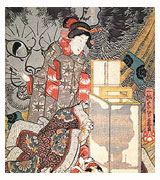 Профилактика  и  лечение  различных  болезней  с  использованием  кошек  человечеством  практикуется  на  протяжении  3-х  тысяч  лет,  поэтому  первоначально  кошкам  приписывались  и  мистические  способности,  их  разводили  и  безжалостно  уничтожали.
 Современная  медицины  признаёт  возможность,  а  порой  и  незаменимость  использования  животных,  в  том  числе  и  кошек  для  восстановления  здоровья  человека  и  особенно  в  детском  возрасте. Ребёнку, страдающему от заикания, как одного из проявлений невроза, намного легче войти в контакт с животным, таким же маленьким, молчаливым и беззащитным, как и он сам, и начать с ним общаться.        Ребенок может гладить и обнимать животное, играть с ним.  Особенно интересно  взаимодействовать  ребёнку  с  молодыми  кошками,  котятами  у  которых  ярко  выражен  игривый  характер.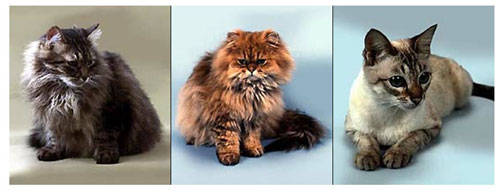 Домашние животные помогают ребенку преодолеть страх одиночества в случаях временного отсутствия его родителей.  Общение с животными способствует эмоциональному росту и зрелости малыша,  развитию у него чуткости, чувства привязанности к другим, способности сопереживания, преодолению чувства зависти по отношению к братьям и сестрам, а  другими словами к  росту эмоционального  интеллекта ребёнка. Гиперактивный малыш успокаивается, гладя кошку, собаку или хомячка; учится контролировать силу своих движений. При этом очень важен контроль и присутствие взрослых во время этих контактов. Ребенок чувствует, что животное принимает его таким, какой он есть, без критики и с полным доверием.  Это облегчает ему общение. При этом  влияние имеющихся у него различных нарушений в развитии снижается; животное служит как бы посредником и открывает малышу двери к отношениям с взрослыми и всем окружающим миром. 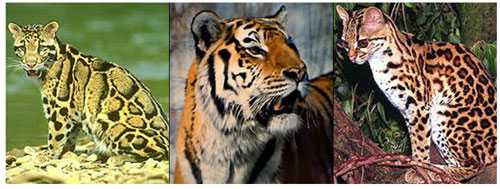 Значение  кошки  в жизни  ребёнка  возрастёт  в несколько  раз, если  родители  посетят  с  ним  зоопарк,  где он  увидит  громадных  диких  кошек:  льва,  тигра,  леопарда,  рысь  ит.д.Наш иммунитет и домашние животные  Ранее врачи предупреждали об опасности возникновения аллергии у ребенка из-за шерсти животных. Однако, американские педиатры, проведя серию исследований, установили, что наличие в доме двух и более кошек или собак приводит к снижению риска возникновения аллергии у детей. Например, врач-педиатр Деннис Оунби из медицинского колледжа штата Джорджия провел исследование с участием 474 детей в возрасте от 6 лет и старше. Была проверена их реакция на все возможные аллергены.  Выяснилось, что около 77% детей, живущих в семьях, где есть домашние животные, показали высокую устойчивость к аллергии. Возможное объяснение этого явления, по мнению ученых, состоит в том, что в данных случаях иммунная система ребенка активизируется, что приводит к подавлению некоторых видов аллергических реакций и, соответственно, активизируется и сам ход развития больного ребёнка.   Домашние животные у нас в доме.Каждый из членов семьи с любовью и даже нежностью относится к животным в  доме, а те отвечают им взаимностью.  Роль  собак,  как  и  кошек,  была  оценена  человеком  в  глубокой  древности,  причём  на  всех  континентах,  собак  обожествляли,  им  также  как  и  кошкам  приписывали  чудодейственные  способности,  но  в  любом  случае  использовали  как  незаменимого  помощника. История взаимоотношений этих милых зверей удивительна и достойна отдельного повествования. Отношения между кошками,  собаками  и  человеком,  регулируются не только инстинктами, но и чем-то более сложным, пока ещё не доступным нашему пониманию.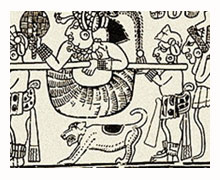 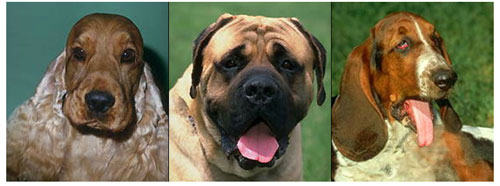  Можно  много  интересного извлечь  из  наблюдений  за  кошками,  собаками,  изучить  их  характеры, узнать о их ревности по отношению к друг другу и к людям,  в  то  же  время и  о привязанности  и  преданности об их интригах и проказах, о способностях заботиться и защищать.Широко  известна народная  поговорка:  «Чем  злее  собака  в  семье,  тем  добрее  дети».Развитие  доброго  отношения  к  окружающему   миру,  не проходит  бесследно  для  ребёнка,  уравновешенность,  отсутствие  личностной  и  ситуативной  тревожности  благотворно  влияет  на  здоровье  детей.  Многие  болезни,  которые  приходится  лечить  медикаментозными  средствами,  на  самом  деле  формируются  в  психике человека и  лечение  самой  болезни  зачастую  на  практике  является  лечением  не  причин,  а  последствий.  Для  примера можно  привести  основные  распространенные  заболевания,  которые  возникают  из-за  психического  перенапряжения  или  истощения,  а  не функциональных  недостатков  внутренних  органов.Психосамотозы  «Святая  семейка»:НейродермитыГипертонияЯзвенная болезнь  12-перстной кишкиБронхиальная  астмаСахарный  диабет Язвенный  колитРевмотоидный  артритИшемическая  болезнь  сердцаВсе  эти  серьёзные  нарушения  в жизнедеятельности   ребёнка  можно  предотвратить  или  значительно  уменьшить,  если  ваши  дети,  будут  иметь  контакты  с  домашними  животными. Разумеется  нет  ничего  абсолютно  универсального,  предполагаемый  эффект  от  общения  с  домашними  животными  не  даст  ожидаемых  результатов,  если  в  семье  между  её  членами  не  будут  налажены  человеческие  отношения!